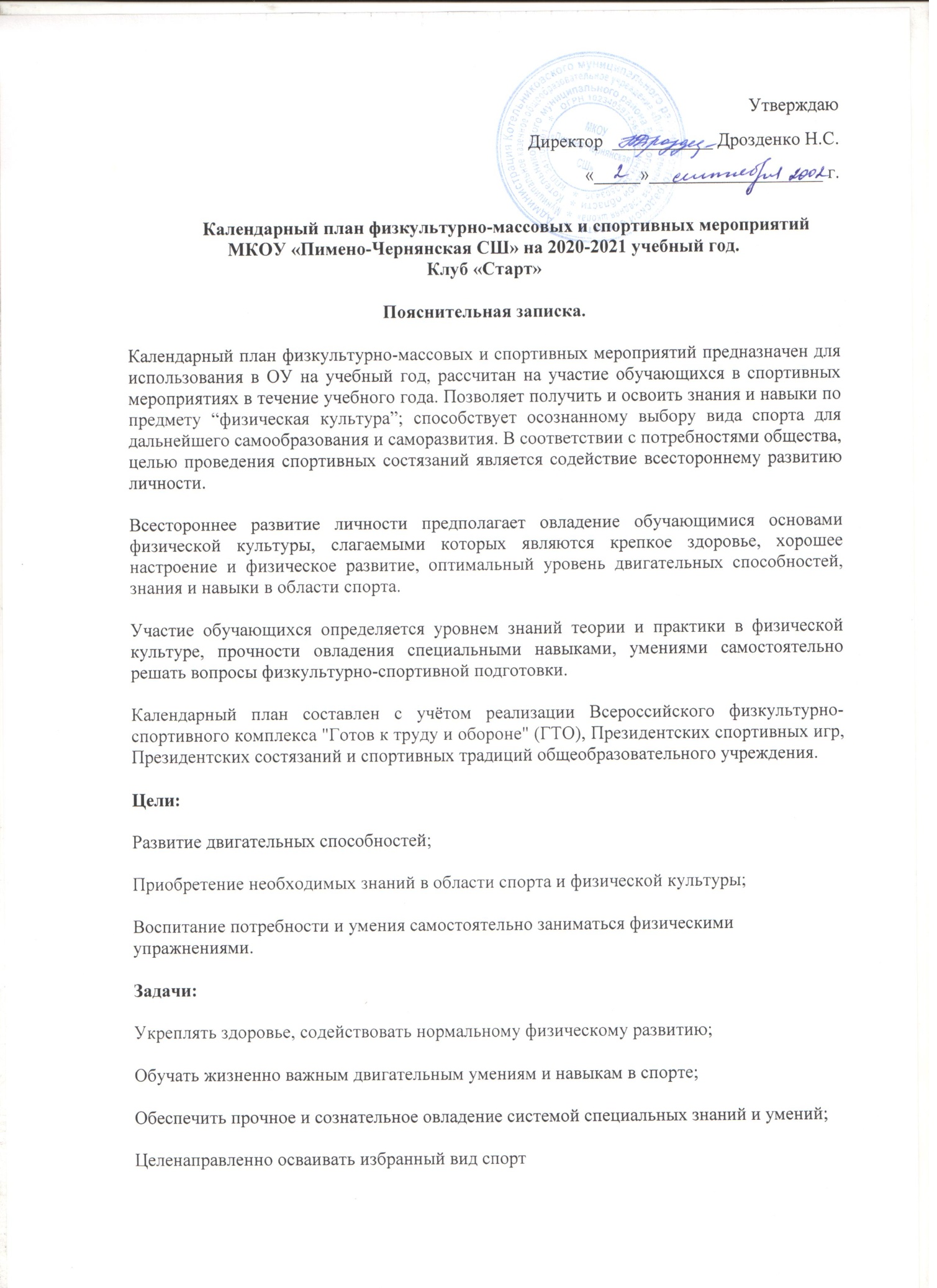 №Наименование мероприятийСроки проведенияКлассыМесто проведенияОтветственныйПрезидентские состязанияПрезидентские состязанияПрезидентские состязанияПрезидентские состязанияПрезидентские состязанияПрезидентские состязания1Бег 30,60,100м.Подтягивание, отжиманиеНоябрь5-10 классыСтадион  Учителя ФК2Челночный бегПоднимание туловища из положения “лежа на спине”Ноябрь5-10 классыСпортзал Учителя ФК3Прыжок в длину с местаТест на гибкостьНоябрь5-10 классыСпортзал Учителя ФК4Теоретический конкурсНоябрь5-10 классыУчебные кабинеты Учителя ФКПрезидентские спортивные игрыПрезидентские спортивные игрыПрезидентские спортивные игрыПрезидентские спортивные игрыПрезидентские спортивные игрыПрезидентские спортивные игры1Мини-футболЯнварь5-10 классыСпортзалУчителя ФК2БаскетболЯнварь7-10 классыСпортзал Учителя ФК3Гимнастическое многоборьеЯнварь5-10 классыСпортзал Учителя ФК4ВолейболЯнварь5-10 классыСпортзал Учителя ФКСпартакиада “От значка ГТО, к олимпийской медали!”Спартакиада “От значка ГТО, к олимпийской медали!”Спартакиада “От значка ГТО, к олимпийской медали!”Спартакиада “От значка ГТО, к олимпийской медали!”Спартакиада “От значка ГТО, к олимпийской медали!”Спартакиада “От значка ГТО, к олимпийской медали!”1Легкоатлетический кроссАпрель5-10 классыСтадион Учителя ФК2ТроеборьеАпрель5-10 классыСпортзал Учителя ФКПервенство школыПервенство школыПервенство школыПервенство школыПервенство школыПервенство школы1ВолейболФевраль8-10 классыСпортзал Учителя ФК2БаскетболМарт6-10 классыСпортзалУчителя ФК3ПионерболМарт5 классыСпортзалУчителя ФК4Лёгкая атлетика-День прыгуна (прыжки в высоту)День бегуна (60м, 100м, 1000м, эстафеты)МайМайМай5-10 классы5-10 классыСпортзалСтадионУчителя ФК